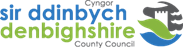 D                      DENBIGHSHIRE COUNTY COUNCIL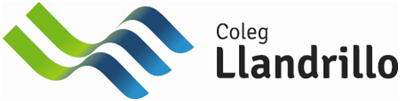                           COLLEGE TRANSPORT SERVICE   COLLEGE DAYS ONLYCONTRACT NUMBERCOLLEGE BUSRHYL (MARINE LAKE) TO COLEG LLANDRILLORHOS-ON-SEA CAMPUSOPERATOROPERATORD994ECOLLEGE BUSRHYL (MARINE LAKE) TO COLEG LLANDRILLORHOS-ON-SEA CAMPUSVOELCOACHES01745 570 309AMPMMon-FridayMon-Thurs.FridayFridayRHYL (MARINE LAKE)08:20LLANDRILLO COLLEGE16:4516:1016:10LLANDRILLO COLLEGE08:50RHYL (MARINE LAKE)17:1516:4016:40STUDENTS ARE ADVISED TO BE AT THE BUS STOP 5-10 MINUTES BEFORE THE BUS DEPARTSTHIS BUS WILL OPERATE ON A NO PASS, NO TRAVEL BASIS – PASSES MUST BE PROVIDED FOR EVERY JOURNEYSTUDENTS ARE ADVISED TO BE AT THE BUS STOP 5-10 MINUTES BEFORE THE BUS DEPARTSTHIS BUS WILL OPERATE ON A NO PASS, NO TRAVEL BASIS – PASSES MUST BE PROVIDED FOR EVERY JOURNEYSTUDENTS ARE ADVISED TO BE AT THE BUS STOP 5-10 MINUTES BEFORE THE BUS DEPARTSTHIS BUS WILL OPERATE ON A NO PASS, NO TRAVEL BASIS – PASSES MUST BE PROVIDED FOR EVERY JOURNEYSTUDENTS ARE ADVISED TO BE AT THE BUS STOP 5-10 MINUTES BEFORE THE BUS DEPARTSTHIS BUS WILL OPERATE ON A NO PASS, NO TRAVEL BASIS – PASSES MUST BE PROVIDED FOR EVERY JOURNEYSTUDENTS ARE ADVISED TO BE AT THE BUS STOP 5-10 MINUTES BEFORE THE BUS DEPARTSTHIS BUS WILL OPERATE ON A NO PASS, NO TRAVEL BASIS – PASSES MUST BE PROVIDED FOR EVERY JOURNEY